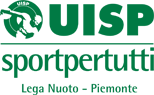 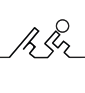 PISCINA COMUNALE DI LEINI 10-APRILE 2016-  Via VOLPIANO, 38 __                                                    __pag.1/21° TORNEO UISP PIEMONTE 2016 DI PALLANUOTO RISULTATI E CLASSIFICA FINALE :                                                                                                                                                                            2/21° TORNEO UISP PIEMONTE 2016 DI PALLANUOTOCLASSIFICA FINALEPREMIATI CON TARGA RICORDO :Squadre presenti  n.18 per un totale di 240 Atleti.PROGRAMMA / RISULTATI  incontri del 10-aprile a LeiniPROGRAMMA / RISULTATI  incontri del 10-aprile a LeiniPROGRAMMA / RISULTATI  incontri del 10-aprile a LeiniPROGRAMMA / RISULTATI  incontri del 10-aprile a LeiniPROGRAMMA / RISULTATI  incontri del 10-aprile a LeiniPROGRAMMA / RISULTATI  incontri del 10-aprile a LeiniPROGRAMMA / RISULTATI  incontri del 10-aprile a LeiniPROGRAMMA / RISULTATI  incontri del 10-aprile a LeiniCategoriaSQUADREGARAOREPARTITEPARTITESEMIFINALI E FINALIRISULTATIRISULTATIUnder18:RIVER BORGARO19RN PIANEZZA BRN GRUGLIASCO ASemif. Dal 1°- 4° posto 56 Under18:RN GRUGLIASCO A29,3RIVER BORGAROVivisport FOSSANOSemif. Dal 1°- 4° posto 74 Under18:RN GRUGLIASCO B310RN GRUGLIASCO BRN SOSPELLOFINALI  5°- 6° posto 26 Under18:RN SOSPELLO410,3RN CARMAGNOLARN PIANEZZA AFINALI  7°- 8° posto 81 Under18:RN PIANEZZA B511RN PIANEZZA BVIVISPORT FOSSANOFINALI  3°-4° POSTO5 4 Under18:Vivisport FOSSANO611,3GRUGLIASCO  ARIVER BORGAROFINALI 1°-2° POSTO 28 Under18:RN CARMAGNOLAPREMIAZIONEUnder18:RN PIANEZZA APREMIAZIONEPREMIAZIONECategoriaSQUADREGARAOREPARTITESEMIFINALI E FINALIAMATORI:DINAMICA CHIERI112,3DINAMICA CHIERIALBA NUOTOFINALI 5°-7° POSTO 212 AMATORI:ALBA NUOTO213DINAMICA CHIERIRN CARMAGNOLAFINALI 5°-7° POSTO 313 AMATORI:RN CARMAGNOLA313,3RN CARMAGNOLAALBA NUOTOFINALI 5°-7° POSTO 65 AMATORI:INTERVALLOAMATORI:RN PIANEZZA415RN PIANEZZADINAMICASemif. Dal 1°- 4° posto 25 AMATORI:RN GRUGLIASCO515,3AQUATICARN GRUGLIASCOSemif. Dal 1°- 4° posto 71 AMATORI:AQUATICA616RN PIANEZZARN GRUGLIASCOFINALI  3°-4° POSTO7 2 AMATORI:DINAMICA716,3DINAMICAAQUATICAFINALI 1°-2° POSTO1 8 PREMIAZIONEGIRONEMASTERGARAorePARTITEnoteVINTAGE TEAM  117,3VINTAGE TEAMDINAMICAFinale ad Avigliana il 2/luglio. 54 MASTER:DINAMICA218VINTAGE TEAMRIVER BORGAROFinale ad Avigliana il 2/luglio. 45 BORGARO318,3DINAMICARIVER BORGAROFinale ad Avigliana il 2/luglio. 53               Classifica Finale : -  UNDER18              Classifica Finale : -  UNDER181 UISP RIVER BORGARO2 RN GRUGLIASCO 3 RN PIANEZZA B4 VIVISPORT FOSSANO5 RN SOSPELLO6 RN GRUGLIASCO B7 RN CARMAGNOLA8 RN PIANEZZA BClassifica Finale : -  AMATORIClassifica Finale : -  AMATORI1 AQUATICA TORINO2 DINAMICA3 RN PIANEZZA4 RN GRUGLIASCO 5 RN CARMAGNOLA6 ALBA NUOTO7 DINAMICA CHIERIClassifica provvisoria: -  MASTER 1RIVER BORGARO2DINAMICA3VINTAGE TEAM4CATEGORIARUOLOSOCIETANOMINATIVOAMATORIPORTIERERN PIANEZZACICCHIELLO OMARAMATORIMIGLIOR GIOCATOREAQUATICADI GENNARO UNDER 18PORTIERERIVER BORGAROBERTOGLIO GAIAUNDER 18MIGLIOR GIOCATORERIVER BORGAROBARUCCO GIADA